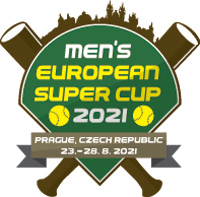 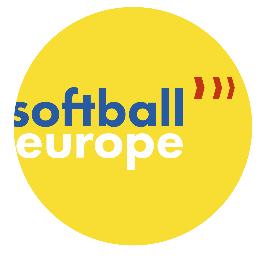 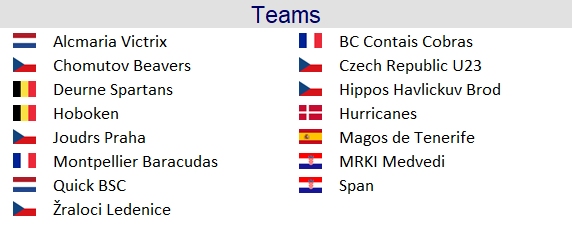 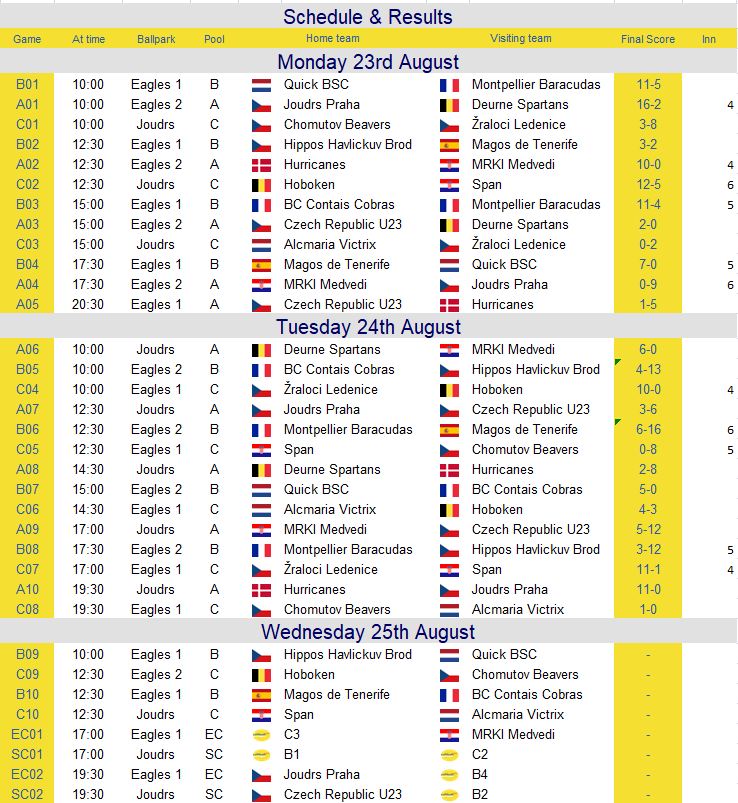 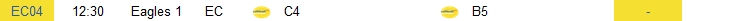 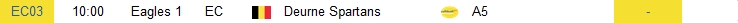 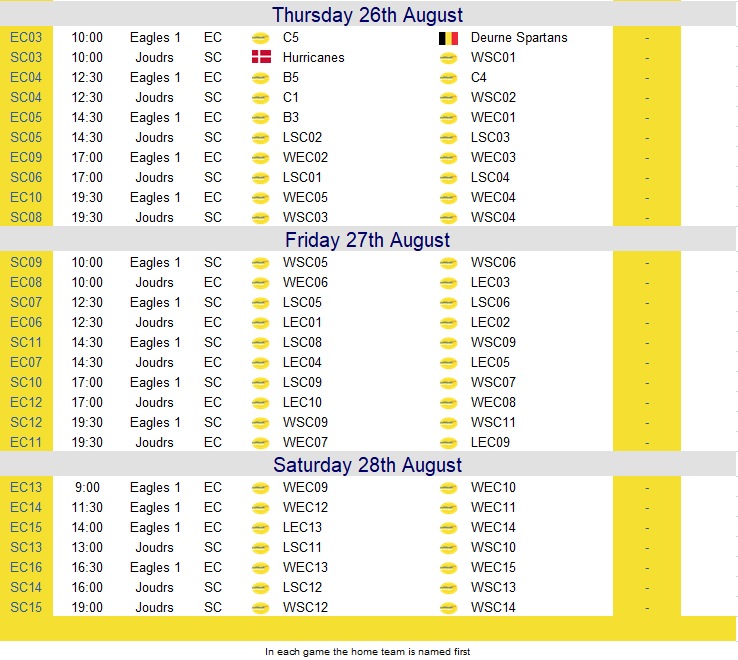 	  Aug 24, 2021 at Prague (CZE) (Eagles - Field 1)            -------------------------------------------------------------------------------------------            Hoboken Pioneers Baseball and Softball Club......000 0 -  0   1  0            Žraloci Ledenice.................................250 3 - 10   7  0            -------------------------------------------------------------------------------------------                                             Hoboken Pioneers Baseball and Softball Club  0            PLAYER                         AB  R  H BI 2B 3B HR BB SB CS HP SH SF SO IBB KL GDP   PO  A  E            ----------------------------------------------------------------------------------------------            JANSSENS Wesley ss              1  0  0  0  0  0  0  1  0  0  0  0  0  0   0  0   0    1  0  0            GODERSKI Gabriel rf             2  0  0  0  0  0  0  0  0  0  0  0  0  2   0  1   0    2  0  0            BUERMS Lieven 2b                2  0  0  0  0  0  0  0  0  0  0  0  0  1   0  0   0    2  1  0            DE QUINT Dennis cf/p            2  0  1  0  0  0  0  0  0  0  0  0  0  1   0  1   0    0  1  0            VAN DEN BRANDEN Kenn lf         2  0  0  0  0  0  0  0  0  0  0  0  0  0   0  0   0    0  0  0            LAMBEAU Alain 1b                2  0  0  0  0  0  0  0  0  0  0  0  0  1   0  0   0    2  1  0            VAN AARSEN Kristof dp           0  0  0  0  0  0  0  1  0  0  0  0  0  0   0  0   0    0  0  0            PEETERS Jamie cf                0  0  0  0  0  0  0  0  0  0  0  0  0  0   0  0   0    0  0  0            CELIE Kenny 3b                  1  0  0  0  0  0  0  0  1  0  0  0  0  0   0  0   0    0  0  0            VAN DER VORST David c           1  0  0  0  0  0  0  0  0  0  0  0  0  0   0  0   0    2  2  0            ANGELISTA Sontje p              0  0  0  0  0  0  0  0  0  0  0  0  0  0   0  0   0    2  0  0            Totals                         13  0  1  0  0  0  0  2  1  0  0  0  0  5   0  2   0   11  5  0                                             Žraloci Ledenice 10            PLAYER                         AB  R  H BI 2B 3B HR BB SB CS HP SH SF SO IBB KL GDP   PO  A  E            ----------------------------------------------------------------------------------------------            KORSAK JiSi 2b                  1  2  1  1  1  0  0  1  0  0  0  0  0  0   0  0   0    2  0  0            TRTILEK TomaS ph/2b             2  0  1  1  0  0  0  0  0  0  0  0  0  1   0  0   0    0  0  0            KOPESNY Patrik cf               2  1  0  0  0  0  0  1  0  0  0  0  0  1   0  0   0    0  0  0            HAJNy Jakub ss                  3  1  2  2  0  0  1  0  0  0  0  0  0  0   0  0   0    1  2  0            TUREK Martin dp                 0  1  0  0  0  0  0  1  0  0  1  0  0  0   0  0   0    0  0  0            HAJNy JonaS p                   1  1  0  0  0  0  0  0  0  0  0  0  0  0   0  0   0    0  0  0            VASISEK Jakub 1b                1  2  1  3  0  0  1  2  0  0  0  0  0  0   0  0   0    4  0  0            CHUCHMA Viktor 3b               2  1  0  0  0  0  0  1  0  0  0  0  0  0   0  0   0    0  0  0            VOLF Marek c                    2  0  0  1  0  0  0  1  0  0  0  0  0  0   0  0   0    5  0  0            BURES Vaclav lf                 2  0  1  1  0  0  0  0  0  0  0  0  1  1   0  0   0    0  0  0            FRYBACH Filip rf                1  1  1  0  0  0  0  0  1  0  2  0  0  0   0  0   0    0  0  0            JECH Patrik p/p                 0  0  0  0  0  0  0  0  0  0  0  0  0  0   0  0   0    0  0  0            HAJNy JonaS p                   0  0  0  0  0  0  0  0  0  0  0  0  0  0   0  0   0    0  0  0            Totals                         17 10  7  9  1  0  2  7  1  0  3  0  1  3   0  0   0   12  2  0            Hoboken Pioneers                IP  H  R ER BB SO WP HP IP IBB SH SF 2B 3B HR AB BF FO GO  NP            -----------------------------------------------------------------------------------------------------            ANGELISTA Sontje  L,0-1        3.0  5  7  7  4  3  4  2  0   0  0  0  1  0  2 14 20  4  2  76            DE QUINT Dennis                0.2  2  3  3  3  0  0  1  0   0  0  1  0  0  0  3  8  1  1  35            Žraloci Ledenice               IP  H  R ER BB SO WP HP IP IBB SH SF 2B 3B HR AB BF FO GO  NP            ---------------------------------------------------------------------------------------------            HAJNy JonaS  W,2-0             2.0  0  0  0  0  3  0  0  0   0  0  0  0  0  0  6  6  1  2  19            JECH Patrik                    2.0  1  0  0  2  2  0  0  0   0  0  0  0  0  0  7  9  1  3  41            Umpires: HP-Richard Silva (USA), 1B-Gerrit-Jan VAN DER HOEVEN (NED), 3B-Megan Hylton (USA)            Scorers: Jonáš VENC (CZE), Matěj Neděla (CZE), Michaela JIRÁČKOVÁ (CZE)            TC: Conny Chwojka (AUT)            Start: 10:00  Time: 1:23  Attendance: 20  Weather: Cold and cloudy            Game Notes: None	   Aug 24, 2021 at Prague (CZE) (Eagles - Field 2)            -------------------------------------------------------------------------------------------            Hippos Havlickuv Brod......101 134 3 - 13  15  2            BC Contois Softball........000 004 0 -  4   7  1            -------------------------------------------------------------------------------------------                                             Hippos Havlickuv Brod 13            PLAYER                         AB  R  H BI 2B 3B HR BB SB CS HP SH SF SO IBB KL GDP   PO  A  E            ----------------------------------------------------------------------------------------------            KUSiREK Filip ss                5  3  4  6  0  0  3  0  0  0  0  0  0  1   0  0   0    1  0  0            DIBELKA OndSej 3b               4  3  3  2  0  0  2  1  0  0  0  0  0  0   0  0   0    0  2  1            KRUNTORAD Petr c                5  1  2  0  1  1  0  0  0  0  0  0  0  1   0  1   1   13  1  0            LISKA Adam cf                   5  2  2  2  2  0  0  0  1  0  0  0  0  0   0  0   0    1  0  1            HLAVaS Jan rf                   2  1  0  0  0  0  0  2  1  1  0  0  0  2   0  0   0    0  0  0            TABASEK Filip lf                3  0  1  1  0  0  0  1  0  0  0  0  0  1   0  1   0    0  0  0            LASKA VojtSch dp                3  1  1  1  0  0  0  1  0  0  0  0  0  1   0  1   0    0  0  0            HENZL David 1b                  4  1  1  0  0  0  0  0  0  0  0  0  0  2   0  1   0    5  0  0            VORASEK Jan 2b                  3  1  1  0  0  0  0  0  0  0  0  0  0  0   0  0   0    1  1  0            VORaSEK JonaS ph                1  0  0  0  0  0  0  0  0  0  0  0  0  0   0  0   0    0  0  0            HOLOBRADEK Michal p             0  0  0  0  0  0  0  0  0  0  0  0  0  0   0  0   0    0  1  0            SUBRT Dominik p                 0  0  0  0  0  0  0  0  0  0  0  0  0  0   0  0   0    0  0  0            Totals                         35 13 15 12  3  1  5  5  2  1  0  0  0  8   0  4   1   21  5  2                                             BC Contois Softball  4            PLAYER                         AB  R  H BI 2B 3B HR BB SB CS HP SH SF SO IBB KL GDP   PO  A  E            ----------------------------------------------------------------------------------------------            DROUOT Philippe 2b              4  0  2  0  0  0  0  0  0  1  0  0  0  0   0  0   0    0  0  0            GARIN Nicolas c                 3  0  0  0  0  0  0  1  0  0  0  0  0  1   0  0   0    8  1  0            MARI Alexandre ss               2  0  0  0  0  0  0  0  0  0  0  0  0  1   0  0   0    1  2  0            HEMZACEK Thomas ss              1  1  0  0  0  0  0  1  0  0  0  0  0  1   0  0   0    0  2  0            SILBERT SUSLOVITCH G p          1  0  0  0  0  0  0  0  0  0  0  0  0  1   0  1   0    0  0  0            BUVAT Sylvain p                 2  1  1  0  1  0  0  0  0  0  0  0  0  0   0  0   0    0  0  0            STRNAD Ondrej rf                3  1  2  1  0  0  0  0  0  0  0  0  0  0   0  0   0    3  0  0            GONFRIER Benjamin 3b            3  0  0  0  0  0  0  0  0  0  0  0  0  2   0  1   0    2  2  1            JUZA Jakub 1b                   3  1  2  2  0  0  1  0  0  0  0  0  0  1   0  1   0    6  0  0            CHIAPASCO Alexis cf             3  0  0  0  0  0  0  0  0  0  0  0  0  2   0  0   0    1  0  0            BEN BRAHIM Amor lf              3  0  0  0  0  0  0  0  0  0  0  0  0  3   0  1   0    0  0  0            Totals                         28  4  7  3  1  0  1  2  0  1  0  0  0 12   0  4   0   21  7  1            Hippos Havlickuv Brod           IP  H  R ER BB SO WP HP IP IBB SH SF 2B 3B HR AB BF FO GO  NP            ---------------------------------------------------------------------------------------------            HOLOBRADEK Michal              3.0  2  0  0  0  7  0  0  0   0  0  0  0  0  0 10 10  0  1  46            SUBRT Dominik      W,1-0       4.0  5  4  4  2  5  1  0  0   0  0  0  1  0  1 18 20  3  3  63            BC Contois Softball             IP  H  R ER BB SO WP HP IP IBB SH SF 2B 3B HR AB BF FO GO  NP            ---------------------------------------------------------------------------------------------            SILBERT SUSLOVITCH G  L,1-1    3.0  4  3  3  1  5  0  0  0   0  0  0  1  0  2 12 13  1  2  53            BUVAT Sylvain                  4.0 11 10 10  4  3  2  0  0   0  0  0  2  1  3 23 27  3  5  84            Umpires: HP-Lewis Hamilton (SWE), 1B-Rohan Louise (NED), 3B-Sara Dielen (BEL)            Scorers: Petr VŠETEČKA (CZE), Petra Malá (CZE)            TC: Gabriele HARDINGER (AUT)            Start: 9:57  Time: 2:02  Attendance: 20  Weather:             Game Notes: None	  Aug 24, 2021 at Prague (CZE) (Svoboda Ballpark)            -------------------------------------------------------------------------------------------            BSK Medvednica.....000 000 0 -  0   3  1            Deurne Spartans Baseball & Softball Club040 101 X -  6   8  0            -------------------------------------------------------------------------------------------                                             BSK Medvednica  0            PLAYER                         AB  R  H BI 2B 3B HR BB SB CS HP SH SF SO IBB KL GDP   PO  A  E            ----------------------------------------------------------------------------------------------            TERRAZA Mateo cf/3b             3  0  0  0  0  0  0  0  0  0  0  0  0  0   0  0   0    1  0  0            HLAVENKA Vit p/cf               3  0  0  0  0  0  0  0  0  0  0  0  0  2   0  0   0    2  0  0            JERBIS Hrvoje rf/opo            3  0  1  0  0  0  0  0  0  0  0  0  0  2   0  0   0    0  0  0            MATOUS Pavel lf/lf              3  0  0  0  0  0  0  0  0  0  0  0  0  2   0  1   0    0  0  0            FLORES MONTEVERDE Je c          3  0  1  0  0  0  0  0  0  0  0  0  0  1   0  0   0    8  1  0            BERIS Ivan pr                   0  0  0  0  0  0  0  0  0  0  0  0  0  0   0  0   0    0  0  0            SOKOL Irvin 3b                  1  0  0  0  0  0  0  0  0  0  0  0  0  1   0  1   0    0  0  0            MANDIS Damir ph/3b/1b           1  0  0  0  0  0  0  1  0  0  0  0  0  1   0  1   0    1  0  0            NOVAK Ondrej 2b                 3  0  0  0  0  0  0  0  0  0  0  0  0  2   0  0   0    0  2  0            ZOBAJ Miroslav dp/rf            3  0  1  0  0  1  0  0  0  0  0  0  0  2   0  0   0    2  0  0            TYLER Kirby ss                  2  0  0  0  0  0  0  0  0  0  0  0  0  1   0  0   0    1  1  0            BERIS Alen 1b                   0  0  0  0  0  0  0  0  0  0  0  0  0  0   0  0   0    3  0  1            KASPAR Vojtech p                0  0  0  0  0  0  0  0  0  0  0  0  0  0   0  0   0    0  0  0            Totals                         25  0  3  0  0  1  0  1  0  0  0  0  0 14   0  3   0   18  4  1                                             Deurne Spartans Baseball & Softball Club  6            PLAYER                         AB  R  H BI 2B 3B HR BB SB CS HP SH SF SO IBB KL GDP   PO  A  E            ----------------------------------------------------------------------------------------------            RIZEK Bartolomej lf             3  0  1  2  0  0  0  0  0  0  0  0  0  1   0  0   0    1  0  0            VERVLOET Kevin 1b               2  0  0  0  0  0  0  1  0  1  0  0  0  1   0  1   0    4  1  0            PANDURO Jesper p                3  0  0  0  0  0  0  0  0  0  0  0  0  3   0  1   0    0  2  0            SECH Jan dp                     3  1  1  0  1  0  0  0  0  0  0  0  0  0   0  0   0    0  0  0            VAN NUFFEL Jeroen 3b            2  0  0  0  0  0  0  0  0  0  0  0  0  0   0  0   0    0  1  0            VERELST Kevin ph                1  0  0  0  0  0  0  0  0  0  0  0  0  1   0  0   0    0  0  0            MUTINSKY StSpan cf              2  3  2  1  0  0  1  1  0  0  0  0  0  0   0  0   0    0  0  0            HANZAL Robert ss                3  1  2  1  1  0  0  0  0  0  0  0  0  0   0  0   0    1  1  0            GONTIER Yannick 2b              2  1  1  0  0  0  0  0  0  0  0  0  0  0   0  0   0    1  0  0            SVEJDA Vit ph                   1  0  0  0  0  0  0  0  0  0  0  0  0  0   0  0   0    0  0  0            VERELST Wesley rf               3  0  1  0  0  0  0  0  0  0  0  0  0  2   0  0   0    1  0  0            DE VRIENDT Nick c               0  0  0  0  0  0  0  0  0  0  0  0  0  0   0  0   0   13  0  0            Totals                         25  6  8  4  2  0  1  2  0  1  0  0  0  8   0  2   0   21  5  0            BSK Medvednica                  IP  H  R ER BB SO WP HP IP IBB SH SF 2B 3B HR AB BF FO GO  NP            ---------------------------------------------------------------------------------------------            HLAVENKA Vit  L,0-2            4.0  7  5  5  1  5  2  0  0   0  0  0  2  0  1 18 19  4  2  76            KASPAR Vojtech                 2.0  1  1  0  1  3  0  0  0   0  0  0  0  0  0  7  8  2  1  39            Deurne Spartans                 IP  H  R ER BB SO WP HP IP IBB SH SF 2B 3B HR AB BF FO GO  NP            -----------------------------------------------------------------------------------------------------            PANDURO Jesper  W,1-1          7.0  3  0  0  1 14  0  0  0   0  0  0  0  1  0 25 26  3  5 102            Umpires: HP-Miroslav DOLEJS (CZE), 1B-István Ákos Farkas (HUN), 3B-Jens Jakobsen (DEN)            Scorers: Lenka RICHTEROVÁ (CZE), Štěpánka KOSTINOVÁ (CZE), Lucie HUDÍKOVÁ (CZE)            TC: Mike Jennings (GBR)            Start: 10:55  Time: 1:56  Attendance: 20  Weather:             Game Notes: None	  Aug 24, 2021 at Prague (CZE) (Eagles - Field 1)            -------------------------------------------------------------------------------------------            Chomutov Beavers........301 13 -  8  10  0            Softball klub Span......000 01 -  1   3  5            -------------------------------------------------------------------------------------------                                             Chomutov Beavers  8            PLAYER                         AB  R  H BI 2B 3B HR BB SB CS HP SH SF SO IBB KL GDP   PO  A  E            ----------------------------------------------------------------------------------------------            KLAS MikulaS ss                 4  1  1  1  0  0  0  0  0  0  0  0  0  0   0  0   0    0  2  0            MALY Marek rf                   3  2  1  0  0  0  0  1  0  0  0  0  0  0   0  0   0    1  0  0            KOLSCH Michal cf                4  1  2  1  0  0  0  0  0  0  0  0  0  0   0  0   0    0  0  0            SVOBODA Vaclav 2b               3  1  1  0  0  0  0  1  0  0  0  0  0  1   0  0   1    1  0  0            PETRIK Jakub p/1b               2  1  1  1  0  0  0  2  0  0  0  0  0  0   0  0   0    0  1  0            BRENIK Jaroslav 1b              4  0  2  1  0  0  0  0  0  0  0  0  0  0   0  0   0    1  0  0            TOKA TomaS p                    0  0  0  0  0  0  0  0  0  0  0  0  0  0   0  0   0    0  0  0            SESTAK Petr c                   3  1  1  0  0  0  0  0  0  0  0  0  0  1   0  0   0   11  0  0            MALy Jan 3b                     1  0  0  1  0  0  0  0  0  0  1  0  0  1   0  0   0    1  0  0            BUSATA Adam ph                  1  0  0  0  0  0  0  0  0  0  0  0  0  0   0  0   0    0  0  0            BECK David lf                   2  0  1  1  0  0  0  0  0  0  0  0  0  1   0  0   0    0  0  0            SReTR Vaclav ph                 1  1  0  0  0  0  0  0  0  0  0  0  0  0   0  0   0    0  0  0            Totals                         28  8 10  6  0  0  0  4  0  0  1  0  0  4   0  0   1   15  3  0                                             Softball klub Span  1            PLAYER                         AB  R  H BI 2B 3B HR BB SB CS HP SH SF SO IBB KL GDP   PO  A  E            ----------------------------------------------------------------------------------------------            BELAS Kristijan 2b/ss           1  0  0  0  0  0  0  1  0  0  0  0  0  0   0  0   0    0  2  2            KOVAS Martin ph                 0  1  0  0  0  0  0  1  0  0  0  0  0  0   0  0   0    0  0  0            PAZDERA Jan ml ss/opo           2  0  0  0  0  0  0  0  0  0  0  0  0  2   0  0   0    4  0  1            KOTEK LukaS ph                  1  0  1  1  1  0  0  0  0  0  0  0  0  0   0  0   0    0  0  0            VELASZQUEZ MEZA Mate c          3  0  0  0  0  0  0  0  0  0  0  0  0  2   0  1   0    5  0  0            MEKTIS Luka dp/2b               2  0  0  0  0  0  0  0  0  0  0  0  0  2   0  1   0    0  1  0            STyS David 1b                   2  0  1  0  0  0  0  0  0  0  0  0  0  0   0  0   0    4  1  0            IVANSIS Marko 3b                2  0  0  0  0  0  0  0  0  0  0  0  0  1   0  0   0    2  1  2            NJUHOVIS Mirza lf               2  0  1  0  0  0  0  0  0  0  0  0  0  1   0  0   0    0  0  0            SPOLJAR Luka rf                 0  0  0  0  0  0  0  1  0  0  0  0  0  0   0  0   0    0  0  0            GRGUREVIS Domagoj ph            1  0  0  0  0  0  0  0  0  0  0  0  0  1   0  0   0    0  0  0            SINKOVIS Juraj cf               1  0  0  0  0  0  0  0  0  0  0  0  0  1   0  1   0    0  0  0            LOBOREC Ivan ph                 1  0  0  0  0  0  0  0  0  0  0  0  0  1   0  0   0    0  0  0            OLAIZ CAJERO Jaudiel p          0  0  0  0  0  0  0  0  0  0  0  0  0  0   0  0   0    0  0  0            Totals                         18  1  3  1  1  0  0  3  0  0  0  0  0 11   0  3   0   15  5  5            Chomutov Beavers                IP  H  R ER BB SO WP HP IP IBB SH SF 2B 3B HR AB BF FO GO  NP            ---------------------------------------------------------------------------------------------            PETRIK Jakub  W,1-0            4.0  2  0  0  2  8  0  0  0   0  0  0  0  0  0 14 16  1  3  70            TOKA TomaS                     1.0  1  1  1  1  3  0  0  0   0  0  0  1  0  0  4  5  0  0  23            Softball klub Span              IP  H  R ER BB SO WP HP IP IBB SH SF 2B 3B HR AB BF FO GO  NP            ---------------------------------------------------------------------------------------------            OLAIZ CAJERO Jaudiel  L,0-1    5.0 10  8  3  4  4  0  1  0   0  0  0  0  0  0 28 33  3  8 119            Umpires: HP-Denis Codarini (ITA), 1B-Beate FARKAS-UTZIG (AUT), 3B-Gerrit-Jan VAN DER HOEVEN (NED)            Scorers: Jakub HAUSER (CZE), Michaela JIRÁČKOVÁ (CZE)            TC: Conny Chwojka (AUT)            Start: 12:28  Time: 1:39  Attendance: 7  Weather: Cold and windy            Game Notes: None	  Aug 24, 2021 at Prague (CZE) (Eagles - Field 2)            -------------------------------------------------------------------------------------------            Magos Tenerife............220 435  - 16  12  0            Montpellier Barracudas....400 020  -  6   7  3            -------------------------------------------------------------------------------------------                                             Magos Tenerife 16            PLAYER                         AB  R  H BI 2B 3B HR BB SB CS HP SH SF SO IBB KL GDP   PO  A  E            ----------------------------------------------------------------------------------------------            HERRERA Engelbert ss            4  4  3  2  0  0  1  1  0  0  0  0  0  0   0  0   0    0  3  0            VACHA Petr 2b                   3  3  1  0  1  0  0  2  0  0  0  0  0  0   0  0   0    3  1  0            VaSQUEZ Cesar c                 4  1  3  4  0  0  1  1  0  0  0  0  0  0   0  0   0   11  0  0            BRABEC Jiri cf/p                5  1  0  0  0  0  0  0  0  0  0  0  0  1   0  0   0    0  0  0            VICTORIO Frankelyn 3b           4  1  2  2  0  0  0  0  0  0  0  0  0  2   0  0   0    0  1  0            SENGES Jose dp                  0  0  0  0  0  0  0  1  0  0  0  0  0  0   0  0   0    0  0  0            GIRAUT Jorge ph/1b              2  2  1  2  0  0  1  1  0  0  0  0  0  0   0  0   0    1  0  0            FERNaNDEZ Jose 1b/rf            3  1  0  0  0  0  0  1  0  0  0  0  0  2   0  1   0    3  0  0            KWAS Enio lf                    4  1  1  4  0  0  1  0  0  0  0  0  0  1   0  0   0    0  0  0            GONZaLEZ Erick rf/cf            3  2  1  0  0  0  0  1  0  0  0  0  0  1   0  1   0    0  0  0            RAMOS Roberto p                 0  0  0  0  0  0  0  0  0  0  0  0  0  0   0  0   0    0  0  0            Totals                         32 16 12 14  1  0  4  8  0  0  0  0  0  7   0  2   0   18  5  0                                             Montpellier Barracudas  6            PLAYER                         AB  R  H BI 2B 3B HR BB SB CS HP SH SF SO IBB KL GDP   PO  A  E            ----------------------------------------------------------------------------------------------            CROS Anthony dp                 1  1  1  0  0  0  0  1  0  0  0  0  0  0   0  0   0    0  0  0            BENYAICH Remi ph                2  0  0  0  0  0  0  0  0  0  0  0  0  2   0  0   0    0  0  0            BROWN Anton c                   2  2  1  0  0  0  0  2  0  0  0  0  0  0   0  0   0    7  0  1            HOLMELUND Tobias Ska 2b         4  1  1  2  0  0  1  0  0  0  0  0  0  1   0  0   0    1  0  0            ANDRADES Laurent lf             2  0  0  0  0  0  0  1  0  0  0  0  0  2   0  0   0    0  0  0            GUIRAUD Mathis 3b               3  1  1  1  1  0  0  0  0  0  0  0  0  2   0  0   0    1  4  0            FIALA LukaS rf                  3  1  3  3  1  0  1  0  0  0  0  0  0  0   0  0   0    0  0  0            ROUCAN Florent 1b               3  0  0  0  0  0  0  0  0  0  0  0  0  1   0  0   0    5  0  0            HARAS Jonathan cf               2  0  0  0  0  0  0  1  0  0  0  0  0  2   0  1   0    1  0  0            PERRIN Sylvain ss               3  0  0  0  0  0  0  0  0  0  0  0  0  1   0  0   0    2  3  1            MELIN William p                 0  0  0  0  0  0  0  0  0  0  0  0  0  0   0  0   0    1  0  0            MENGOLI Mickael p               0  0  0  0  0  0  0  0  0  0  0  0  0  0   0  0   0    0  0  1            Totals                         25  6  7  6  2  0  2  5  0  0  0  0  0 11   0  1   0   18  7  3            Magos Tenerife                  IP  H  R ER BB SO WP HP IP IBB SH SF 2B 3B HR AB BF FO GO  NP            ---------------------------------------------------------------------------------------------            RAMOS Roberto  W,2-1           5.0  7  6  6  3 10  1  0  0   0  0  0  2  0  2 22 25  1  4  96            BRABEC Jiri                    1.0  0  0  0  2  1  1  0  0   0  0  0  0  0  0  3  5  0  2  24            Montpellier Barracudas          IP  H  R ER BB SO WP HP IP IBB SH SF 2B 3B HR AB BF FO GO  NP            ---------------------------------------------------------------------------------------------            MELIN William  L,0-1           4.0  8  8  6  4  7  1  0  0   0  0  0  1  0  3 21 25  1  4  81            MENGOLI Mickael                2.0  4  8  6  4  0  3  0  0   0  0  0  0  0  1 11 15  3  3  47            Umpires: HP-Jan Hora (CZE), 1B-Jiří Dostál (CZE), 3B-Rohan Louise (NED)            Scorers: Petr MATOUŠ (CZE), Petr VŠETEČKA (CZE)            TC: Gabriele HARDINGER (AUT)            Start: 12:29  Time: 1:54  Attendance: 10  Weather: Cloudy            Game Notes: None	  Aug 24, 2021 at Prague (CZE) (Svoboda Ballpark)            -------------------------------------------------------------------------------------------            Czech Republic.....020 120 1 -  6   3  2            Softball Club Joudrs Praha000 002 1 -  3   5  5            -------------------------------------------------------------------------------------------                                             Czech Republic  6            PLAYER                         AB  R  H BI 2B 3B HR BB SB CS HP SH SF SO IBB KL GDP   PO  A  E            ----------------------------------------------------------------------------------------------            KUBAT LukaS lf                  4  0  0  0  0  0  0  0  0  0  0  0  0  3   0  1   0    0  0  0            BUCHNER VojtSch dp              4  1  1  2  0  0  1  0  0  0  0  0  0  0   0  0   0    0  0  0            BUCHNER Adam 1b                 4  0  0  0  0  0  0  0  0  0  0  0  0  3   0  0   0    3  0  0            HARRIS George cf                2  1  0  0  0  0  0  0  0  0  1  0  0  0   0  0   0    0  0  0            MAGULA Martin c                 2  1  0  1  0  0  0  1  0  0  0  0  0  0   0  0   0   14  2  0            FORMAN VojtSch 2b               2  0  0  0  0  0  0  0  0  0  0  1  0  2   0  1   0    2  1  0            BOSaNEK Adam 3b                 3  1  0  0  0  0  0  0  0  0  0  0  0  0   0  0   0    2  2  1            LUSAK Adam rf                   3  1  2  1  1  0  0  0  0  0  0  0  0  1   0  0   0    0  0  0            SUCHA Adam ss                   3  1  0  0  0  0  0  0  0  0  0  0  0  0   0  0   0    0  0  0            OSISKA Jakub p                  0  0  0  0  0  0  0  0  0  0  0  0  0  0   0  0   0    0  0  1            Totals                         27  6  3  4  1  0  1  1  0  0  1  1  0  9   0  2   0   21  5  2                                             Softball Club Joudrs Praha  3            PLAYER                         AB  R  H BI 2B 3B HR BB SB CS HP SH SF SO IBB KL GDP   PO  A  E            ----------------------------------------------------------------------------------------------            MICHAL Marek 2b                 3  0  1  0  0  0  0  1  1  1  0  0  0  2   0  0   0    2  1  2            VAVRESKA Adam cf                3  1  1  0  0  0  0  1  0  0  0  0  0  2   0  1   0    1  0  0            JANOUSEK Jan rf                 3  1  1  2  0  0  1  0  0  0  0  0  0  0   0  0   0    0  0  0            SVATOS Jan c                    2  0  0  0  0  0  0  1  0  0  0  0  0  2   0  0   0   10  0  0            KNETL MatSj lf                  2  0  0  0  0  0  0  1  0  0  0  0  0  1   0  1   1    0  0  0            MAEDA Kento pr                  0  0  0  0  0  0  0  0  0  0  0  0  0  0   0  0   0    0  0  0            PROCHaZKA Jakub ss              3  0  1  0  0  0  0  0  0  0  0  0  0  2   0  0   0    0  3  1            NOVOTNy Martin 1b               3  1  0  0  0  0  0  0  0  0  0  0  0  2   0  1   0    8  1  1            KARGER Vincent 3b               3  0  1  0  0  0  0  0  0  0  0  0  0  1   0  0   0    0  3  1            MACH TomaS dp                   3  0  0  0  0  0  0  0  0  0  0  0  0  3   0  0   0    0  0  0            POKORNy JiSi p                  0  0  0  0  0  0  0  0  0  0  0  0  0  0   0  0   0    0  0  0            MACH JonaS p                    0  0  0  0  0  0  0  0  0  0  0  0  0  0   0  0   0    0  1  0            Totals                         25  3  5  2  0  0  1  4  1  1  0  0  0 15   0  3   1   21  9  5            Czech Republic                  IP  H  R ER BB SO WP HP IP IBB SH SF 2B 3B HR AB BF FO GO  NP            ---------------------------------------------------------------------------------------------            OSISKA Jakub  W,2-0            7.0  5  3  3  4 15  2  0  0   0  0  0  0  0  1 25 29  1  3 127            Softball Club Joudrs Praha      IP  H  R ER BB SO WP HP IP IBB SH SF 2B 3B HR AB BF FO GO  NP            ---------------------------------------------------------------------------------------------            POKORNy JiSi  L,2-1            4.1  2  5  1  1  6  1  1  0   0  1  0  0  0  1 17 20  1  6  65            MACH JonaS                     2.2  1  1  0  0  3  0  0  0   0  0  0  1  0  0 10 10  1  4  35            Umpires: HP-István Ákos Farkas (HUN), 1B-Jens Jakobsen (DEN), 3B-Franck Lautier (FRA)            Scorers: Štěpánka KOSTINOVÁ (CZE), Lucie HUDÍKOVÁ (CZE), Lenka RICHTEROVÁ (CZE)            TC: Mike Jennings (GBR)            Start: 13:18  Time: 1:56  Attendance: 78  Weather: Cloudy            Game Notes: None	  Aug 24, 2021 at Prague (CZE) (Eagles - Field 1)            -------------------------------------------------------------------------------------------            Hoboken Pioneers Baseball and Softball Club......000 003 0 -  3   3  2            Heren Softbal Fastpitch Alcmaria Victrix.........300 100 X -  4   7  0            -------------------------------------------------------------------------------------------                                             Hoboken Pioneers Baseball and Softball Club  3            PLAYER                         AB  R  H BI 2B 3B HR BB SB CS HP SH SF SO IBB KL GDP   PO  A  E            ----------------------------------------------------------------------------------------------            JANSSENS Wesley ss              3  0  0  0  0  0  0  0  0  0  0  0  0  2   0  1   0    3  2  1            GODERSKI Gabriel rf             0  1  0  0  0  0  0  2  0  0  1  0  0  0   0  0   0    0  0  0            DE QUINT Dennis cf              3  1  1  0  0  0  0  0  0  0  0  0  0  1   0  0   0    1  0  0            VAN DEN BRANDEN Kenn lf         3  0  0  0  0  0  0  0  0  0  0  0  0  1   0  0   0    0  0  0            VAN AARSEN Kristof p            3  1  1  3  0  0  1  0  0  0  0  0  0  1   0  0   0    0  1  0            LAMBEAU Alain 1b                3  0  0  0  0  0  0  0  0  0  0  0  0  2   0  0   0    4  0  0            CELIE Kenny 3b                  3  0  1  0  1  0  0  0  0  0  0  0  0  0   0  0   0    2  0  1            VAN DER VORST David dp          3  0  0  0  0  0  0  0  0  0  0  0  0  2   0  0   0    0  0  0            BUERMS Lieven 2b                3  0  0  0  0  0  0  0  0  0  0  0  0  1   0  0   0    1  1  0            SELLICAERTS Jarno c             0  0  0  0  0  0  0  0  0  0  0  0  0  0   0  0   0    7  1  0            Totals                         24  3  3  3  1  0  1  2  0  0  1  0  0 10   0  1   0   18  5  2                                             Heren Softbal Fastpitch Alcmaria Victrix  4            PLAYER                         AB  R  H BI 2B 3B HR BB SB CS HP SH SF SO IBB KL GDP   PO  A  E            ----------------------------------------------------------------------------------------------            DELFINA Jefferson Pr cf         3  1  2  1  0  1  0  1  3  0  0  0  0  0   0  0   0    0  0  0            VERBRUGGE Tim lf                1  1  0  0  0  0  0  1  1  0  0  0  0  0   0  0   0    0  0  0            MOLENAAR Dennis rf              1  0  0  0  0  0  0  1  0  0  0  0  0  1   0  0   0    0  0  0            FERNANDEZ Julian 2b/p           3  0  1  0  0  0  0  0  0  0  0  0  0  1   0  0   0    0  3  0            BEAUMONT Anthony c              3  1  1  2  0  0  0  0  0  0  0  0  0  0   0  0   1   10  0  0            GAROLI Juan Cruz 3b             3  0  2  0  1  0  0  0  0  0  0  0  0  1   0  0   0    0  1  0            VOOGD Jazz 1b                   3  0  1  1  0  0  0  0  0  0  0  0  0  1   0  0   0    9  0  0            SIERAG Reinier dp               3  0  0  0  0  0  0  0  0  0  0  0  0  0   0  0   0    0  0  0            BEAUMONT Jordy rf/lf            3  0  0  0  0  0  0  0  0  1  0  0  0  1   0  0   0    1  0  0            JONES Nigel ss                  2  1  0  0  0  0  0  1  1  0  0  0  0  1   0  1   0    1  1  0            VISSER Jeffry p                 0  0  0  0  0  0  0  0  0  0  0  0  0  0   0  0   0    0  3  0            BLONK Wesley p                  0  0  0  0  0  0  0  0  0  0  0  0  0  0   0  0   0    0  0  0            VAN AANHOLT Broderic 2b         0  0  0  0  0  0  0  0  0  0  0  0  0  0   0  0   0    0  0  0            Totals                         25  4  7  4  1  1  0  4  5  1  0  0  0  6   0  1   1   21  8  0            Hoboken Pioneers                IP  H  R ER BB SO WP HP IP IBB SH SF 2B 3B HR AB BF FO GO  NP            ---------------------------------------------------------------------------------------------            VAN AARSEN Kristof  L,1-1      6.0  7  4  4  4  6  3  0  0   0  0  0  1  1  0 25 29  6  4 119            Alcmaria Victrix                IP  H  R ER BB SO WP HP IP IBB SH SF 2B 3B HR AB BF FO GO  NP            ----------------------------------------------------------------------------------------------            VISSER Jeffry  W,1-1           5.0  1  0  0  1  6  0  1  0   0  0  0  1  0  0 16 18  2  7  76            BLONK Wesley                   0.2  2  3  3  1  1  1  0  0   0  0  0  0  0  1  4  5  0  1  18            FERNANDEZ Julian               1.1  0  0  0  0  3  0  0  0   0  0  0  0  0  0  4  4  0  1  12            Umpires: HP-Megan Hylton (USA), 1B-Lewis Hamilton (SWE), 3B-Richard Silva (USA)            Scorers: Jonáš VENC (CZE), Jakub HAUSER (CZE)            TC: Conny Chwojka (AUT)            Start: 14:37  Time: 1:45  Attendance: 38  Weather:             Game Notes: None	  Aug 24, 2021 at Prague (CZE) (Eagles - Field 2)            -------------------------------------------------------------------------------------------            BC Contois Softball............000 000 0 -  0   1  0            Quick Amersfoort Softball......000 203 X -  5   7  1            -------------------------------------------------------------------------------------------                                             BC Contois Softball  0            PLAYER                         AB  R  H BI 2B 3B HR BB SB CS HP SH SF SO IBB KL GDP   PO  A  E            ----------------------------------------------------------------------------------------------            HEMZACEK Thomas 2b              3  0  0  0  0  0  0  0  0  0  0  0  0  1   0  0   0    1  2  0            CUTRI Antony rf                 3  0  0  0  0  0  0  0  0  0  0  0  0  0   0  0   0    2  0  0            BUVAT Sylvain lf                3  0  0  0  0  0  0  0  0  0  0  0  0  2   0  0   0    1  0  0            GARIN Nicolas 3b                3  0  0  0  0  0  0  0  0  0  0  0  0  3   0  0   0    0  2  0            MARI Alexandre ss               2  0  0  0  0  0  0  1  0  0  0  0  0  1   0  0   0    3  1  0            PAPA Rony cf                    3  0  1  0  1  0  0  0  0  0  0  0  0  1   0  0   0    1  0  0            SILBERT SUSLOVITCH G p          2  0  0  0  0  0  0  0  0  0  0  0  0  2   0  0   0    0  1  0            BOER Noah c                     2  0  0  0  0  0  0  0  0  0  0  0  0  2   0  1   0    5  1  0            LEMASSON Martial 1b             2  0  0  0  0  0  0  0  0  0  0  0  0  0   0  0   0    5  0  0            Totals                         23  0  1  0  1  0  0  1  0  0  0  0  0 12   0  1   0   18  7  0                                             Quick Amersfoort Softball  5            PLAYER                         AB  R  H BI 2B 3B HR BB SB CS HP SH SF SO IBB KL GDP   PO  A  E            ----------------------------------------------------------------------------------------------            SIMONSON Martin cf              3  1  1  0  0  0  0  0  0  0  0  0  0  0   0  0   0    2  0  0            BERNARDUS Wesley cf             0  0  0  0  0  0  0  0  0  0  0  0  0  0   0  0   0    0  0  0            JUAQUIN Dyron ss                3  1  1  1  0  0  1  0  0  0  0  0  0  1   0  0   0    1  0  0            BROOKS Revin lf                 3  1  1  2  0  0  1  0  0  0  0  0  0  0   0  0   0    0  0  0            JULENON Daniel Jean  dp         2  0  1  0  0  0  0  0  0  0  0  0  0  1   0  1   0    0  0  0            KREMER Job ph                   1  1  1  0  0  0  0  0  0  0  0  0  0  0   0  0   0    0  0  0            EMERON Lourens 3b               3  1  1  0  0  0  0  0  0  0  0  0  0  1   0  0   0    0  2  0            JAVIER Enrique 1b               3  0  0  0  0  0  0  0  0  0  0  0  0  1   0  1   0    5  0  0            CASTILLO Reangelo c             3  0  1  2  1  0  0  0  0  0  0  0  0  0   0  0   0   12  1  0            WURSTEN Jim rf                  1  0  0  0  0  0  0  2  0  1  0  0  0  0   0  0   0    1  0  0            SOLIANA Urley 2b                2  0  0  0  0  0  0  0  0  0  0  0  0  1   0  0   0    0  1  1            HERNANDEZ LEON Mario p          0  0  0  0  0  0  0  0  0  0  0  0  0  0   0  0   0    0  1  0            Totals                         24  5  7  5  1  0  2  2  0  1  0  0  0  5   0  2   0   21  5  1            BC Contois Softball             IP  H  R ER BB SO WP HP IP IBB SH SF 2B 3B HR AB BF FO GO  NP            ---------------------------------------------------------------------------------------------            SILBERT SUSLOVITCH G  L,1-2    6.0  7  5  5  2  5  0  0  0   0  0  0  1  0  2 24 26  6  6  91            Quick Amersfoort Softball       IP  H  R ER BB SO WP HP IP IBB SH SF 2B 3B HR AB BF FO GO  NP            ---------------------------------------------------------------------------------------------            HERNANDEZ LEON Mario  W,2-1    7.0  1  0  0  1 12  1  0  0   0  0  0  1  0  0 23 24  4  5  85            Umpires: HP-Jiří Dostál (CZE), 1B-Beate FARKAS-UTZIG (AUT), 3B-Jan Hora (CZE)            Scorers: Petra Malá (CZE), Matěj Neděla (CZE)            TC: Gabriele HARDINGER (AUT)            Start: 15:00  Time: 1:31  Attendance: 15  Weather: Cold and cloudy            Game Notes: NoneAug 24, 2021 at Prague (CZE) (Svoboda Ballpark)            -------------------------------------------------------------------------------------------            Hørsholm Von Holmbäck Hurricanes...........320 001 2 -  8   9  1            Deurne Spartans Baseball & Softball Club...010 000 1 -  2   4  3            -------------------------------------------------------------------------------------------                                             Hørsholm Von Holmbäck Hurricanes  8            PLAYER                         AB  R  H BI 2B 3B HR BB SB CS HP SH SF SO IBB KL GDP   PO  A  E            ----------------------------------------------------------------------------------------------            MERTL David ss                  3  3  1  2  0  0  1  2  0  0  0  0  0  2   0  0   0    0  1  0            TERKELSEN Valdemar p/1b         5  1  1  2  1  0  0  0  0  0  0  0  0  0   0  0   0    7  0  1            TERKELSEN Frederik cf           4  1  0  0  0  0  0  0  0  0  1  0  0  1   0  0   0    0  0  0            KLEIN TomaS rf                  1  1  1  1  0  1  0  1  0  0  0  0  0  0   0  0   0    0  0  0            SCHWARTZ Martin rf              2  0  1  1  0  0  0  0  0  0  0  0  0  0   0  0   0    2  0  0            GRAHAM Joran dp/1b/dp           2  0  1  0  0  0  0  2  0  0  0  0  0  1   0  1   0    2  0  0            ANDERSEN Oscar c                3  0  1  1  0  0  0  1  0  1  0  0  0  0   0  0   0    9  0  0            MUKHERJEE Lucas 2b              4  1  2  0  0  1  0  0  0  0  0  0  0  0   0  0   0    0  1  0            SCHAUFUSS-JOHANNSON  3b         3  1  0  0  0  0  0  0  0  0  0  0  0  1   0  1   0    0  4  0            LINDTNER Frode ph               1  0  0  0  0  0  0  0  0  0  0  0  0  0   0  0   0    0  0  0            LARSEN Anton lf                 4  0  1  0  0  0  0  0  0  0  0  0  0  1   0  0   0    0  0  0            JETMAR Ales 1b/p                0  0  0  0  0  0  0  0  0  0  0  0  0  0   0  0   0    1  2  0            Totals                         32  8  9  7  1  2  1  6  0  1  1  0  0  6   0  2   0   21  8  1                                             Deurne Spartans Baseball & Softball Club  2            PLAYER                         AB  R  H BI 2B 3B HR BB SB CS HP SH SF SO IBB KL GDP   PO  A  E            ----------------------------------------------------------------------------------------------            RIZEK Bartolomej c              3  0  0  0  0  0  0  1  0  0  0  0  0  1   0  0   0    6  1  0            VAN NUFFEL Jeroen 3b            3  0  0  0  0  0  0  0  0  0  0  0  0  1   0  0   0    2  2  1            HANZAL Robert ss                3  0  0  0  0  0  0  0  0  0  0  0  0  0   0  0   0    2  0  0            BANK Dominik dp/p               3  1  2  1  0  0  1  0  0  0  0  0  0  0   0  0   0    0  1  0            SVEJDA Vit 2b                   2  0  0  0  0  0  0  0  0  0  0  0  0  1   0  0   0    2  2  2            SMITS Pieter ph                 1  0  0  0  0  0  0  0  0  0  0  0  0  1   0  1   0    0  0  0            VAN DEN BOSCH Dave 1b           2  0  0  0  0  0  0  0  0  0  0  0  0  1   0  0   0    5  0  0            VERVLOET Kevin 1b               1  1  1  1  0  0  1  0  0  0  0  0  0  0   0  0   0    0  0  0            VERELST Kevin lf                2  0  0  0  0  0  0  1  0  0  0  0  0  0   0  0   0    2  0  0            DE VRIENDT Nick cf              3  0  0  0  0  0  0  0  0  0  0  0  0  2   0  0   0    2  0  0            VERELST Wesley rf               2  0  0  0  0  0  0  0  0  0  0  0  0  2   0  0   0    0  0  0            MUTINSKY StSpan ph              1  0  1  0  1  0  0  0  0  0  0  0  0  0   0  0   0    0  0  0            SECH Jan p                      0  0  0  0  0  0  0  0  0  0  0  0  0  0   0  0   0    0  0  0            Totals                         26  2  4  2  1  0  2  2  0  0  0  0  0  9   0  1   0   21  6  3            Hørsholm Von Holmbäck Hurricanes IP  H  R ER BB SO WP HP IP IBB SH SF 2B 3B HR AB BF FO GO  NP            ------------------------------------------------------------------------------------------------            TERKELSEN Valdemar             2.0  1  1  1  1  4  0  0  0   0  0  0  0  0  1  7  8  0  2  36            JETMAR Ales  W,2-0             5.0  3  1  1  1  5  0  0  0   0  0  0  1  0  1 19 20  3  7  73            Deurne Spartans                 IP  H  R ER BB SO WP HP IP IBB SH SF 2B 3B HR AB BF FO GO  NP            -----------------------------------------------------------------------------------------------------            SECH Jan  L,0-1                1.2  3  4  1  0  4  0  0  0   0  0  0  0  2  0  9  9  0  0  40            BANK Dominik                   5.1  6  4  3  6  2  0  1  0   0  0  0  1  0  1 23 30  8  6 117            Umpires: HP-Franck Lautier (FRA), 1B-Matteo Sabbadini (ITA), 3B-Miroslav DOLEJS (CZE)            Scorers: Adéla CHALOUPKOVÁ (CZE), Tereza ŠMEJKALOVÁ (CZE)            TC: Mike Jennings (GBR)            Start: 15:45  Time: 1:57  Attendance: 0  Weather:             Game Notes: NoneAug 24, 2021 at Prague (CZE) (Eagles - Field 1)            -------------------------------------------------------------------------------------------            Softball klub Span....000 1 -  1   1  0            Žraloci Ledenice......060 5 - 11   8  0            -------------------------------------------------------------------------------------------                                             Softball klub Span  1            PLAYER                         AB  R  H BI 2B 3B HR BB SB CS HP SH SF SO IBB KL GDP   PO  A  E            ----------------------------------------------------------------------------------------------            KOTEK LukaS 1b                  2  0  0  0  0  0  0  0  0  0  0  0  0  2   0  0   0    5  0  0            VELASZQUEZ MEZA Mate dp/p       1  0  0  0  0  0  0  1  0  0  0  0  0  1   0  0   0    0  0  0            MEKTIS Luka 3b                  2  1  1  1  0  0  1  0  0  0  0  0  0  0   0  0   1    1  2  0            IVANSIS Marko c                 2  0  0  0  0  0  0  0  0  0  0  0  0  2   0  1   0    2  1  0            NJUHOVIS Mirza ss               1  0  0  0  0  0  0  0  0  0  0  0  0  0   0  0   0    0  0  0            SINKOVIS Juraj cf               1  0  0  0  0  0  0  0  0  0  0  0  0  0   0  0   0    1  0  0            LOBOREC Ivan rf                 1  0  0  0  0  0  0  0  0  0  0  0  0  1   0  0   0    0  0  0            SPOLJAR Luka 2b                 1  0  0  0  0  0  0  0  0  0  0  0  0  1   0  1   0    1  2  0            GRGUREVIS Domagoj lf            1  0  0  0  0  0  0  0  0  0  0  0  0  1   0  0   0    1  0  0            BELAS Kristijan p               0  0  0  0  0  0  0  0  0  0  0  0  0  0   0  0   0    0  0  0            Totals                         12  1  1  1  0  0  1  1  0  0  0  0  0  8   0  2   1   11  5  0                                             Žraloci Ledenice 11            PLAYER                         AB  R  H BI 2B 3B HR BB SB CS HP SH SF SO IBB KL GDP   PO  A  E            ----------------------------------------------------------------------------------------------            KORSAK JiSi 2b                  1  1  0  0  0  0  0  1  0  0  0  0  0  0   0  0   0    0  0  0            KOPESNY Patrik ph               1  0  0  0  0  0  0  0  0  0  0  0  0  1   0  0   0    0  0  0            VASISEK Jakub 3b                3  2  2  3  0  0  1  0  0  0  0  0  0  0   0  0   0    0  2  0            HAJNy Jakub dp                  2  0  0  0  0  0  0  0  0  0  0  0  0  0   0  0   0    0  0  0            JOSKA Marek p                   1  1  1  0  0  0  0  0  0  0  0  0  0  0   0  0   0    0  0  0            TUREK Martin 1b                 1  2  0  0  0  0  0  2  0  0  0  0  0  0   0  0   0    4  0  0            FREJLACH Petr rf                2  1  1  3  1  0  0  1  0  0  0  0  0  0   0  0   0    0  0  0            EFFENBERK Krystof c             2  1  1  2  1  0  0  0  0  0  0  0  0  1   0  0   0    7  1  0            BURES Vaclav cf                 2  1  1  1  0  0  1  0  0  0  0  0  0  0   0  0   0    0  0  0            TRTILEK TomaS ss                2  2  2  2  0  0  1  0  0  0  0  0  0  0   0  0   0    1  1  0            FRYBACH Filip lf                2  0  0  0  0  0  0  0  0  0  0  0  0  1   0  1   0    0  0  0            JECH Patrik p                   0  0  0  0  0  0  0  0  0  0  0  0  0  0   0  0   0    0  1  0            JOSKA Marek p                   0  0  0  0  0  0  0  0  0  0  0  0  0  0   0  0   0    0  0  0            Totals                         19 11  8 11  2  0  3  4  0  0  0  0  0  3   0  1   0   12  5  0            Softball klub Span              IP  H  R ER BB SO WP HP IP IBB SH SF 2B 3B HR AB BF FO GO  NP            ---------------------------------------------------------------------------------------------            BELAS Kristijan  L,0-2         1.2  3  6  6  3  0  0  0  0   0  0  0  1  0  2  8 11  2  3  39            VELASZQUEZ MEZA Mate           2.0  5  5  5  1  3  2  0  0   0  0  0  1  0  1 11 12  2  1  50            Žraloci Ledenice               IP  H  R ER BB SO WP HP IP IBB SH SF 2B 3B HR AB BF FO GO  NP            ---------------------------------------------------------------------------------------------            JECH Patrik  W,1-0             2.0  0  0  0  1  2  0  0  0   0  0  0  0  0  0  5  6  0  3  25            JOSKA Marek                    2.0  1  1  1  0  6  0  0  0   0  0  0  0  0  1  7  7  0  0  29            Umpires: HP-Rohan Louise (NED), 1B-Sara Dielen (BEL), 3B-Denis Codarini (ITA)            Scorers: Michaela JIRÁČKOVÁ (CZE), Petr MATOUŠ (CZE), Jonáš VENC (CZE)            TC: Conny Chwojka (AUT)            Start: 17:00  Time: 1:09  Attendance: 30  Weather: cloudy            Game Notes: None	  Aug 24, 2021 at Prague (CZE) (Eagles - Field 2)            -------------------------------------------------------------------------------------------            Hippos Havlickuv Brod312 15 - 12   9  0            Montpellier Barracudas002 10 -  3   4  4            -------------------------------------------------------------------------------------------                                             Hippos Havlickuv Brod 12            PLAYER                         AB  R  H BI 2B 3B HR BB SB CS HP SH SF SO IBB KL GDP   PO  A  E            ----------------------------------------------------------------------------------------------            KUSiREK Filip ss                4  1  1  0  0  0  0  0  0  0  0  0  0  1   0  0   0    1  2  0            DIBELKA OndSej 3b               4  1  1  3  0  0  1  0  0  0  0  0  0  0   0  0   0    1  0  0            KRUNTORAD Petr c                4  3  3  2  0  0  1  0  0  0  0  0  0  0   0  0   0    7  0  0            LISKA Adam cf                   2  3  2  4  0  0  2  1  0  0  1  0  0  0   0  0   0    1  0  0            HLAVaS Jan rf                   3  1  1  0  0  0  0  0  0  0  1  0  0  0   0  0   0    0  1  0            VORaSEK JonaS 1b                3  0  0  0  0  0  0  0  0  0  0  0  0  1   0  0   0    4  0  0            BATIREEDUI Battumur lf          1  1  0  0  0  0  0  1  0  0  0  0  0  1   0  0   0    0  0  0            LASKA VojtSch ph                0  1  0  0  0  0  0  1  0  0  0  0  0  0   0  0   0    0  0  0            HENZL David dp                  2  0  1  2  0  0  0  0  0  0  0  1  0  0   0  0   0    0  0  0            VORASEK Jan 2b                  3  1  0  0  0  0  0  0  0  0  0  0  0  0   0  0   0    1  4  0            MACAS MatSj p                   0  0  0  0  0  0  0  0  0  0  0  0  0  0   0  0   0    0  0  0            Totals                         26 12  9 11  0  0  4  3  0  0  2  1  0  3   0  0   0   15  7  0                                             Montpellier Barracudas  3            PLAYER                         AB  R  H BI 2B 3B HR BB SB CS HP SH SF SO IBB KL GDP   PO  A  E            ----------------------------------------------------------------------------------------------            GUIRAUD Mathis 2b               2  1  0  0  0  0  0  1  0  0  0  0  0  1   0  0   0    1  1  1            HOLMELUND Tobias Ska ss         2  1  1  2  0  0  1  1  0  0  0  0  0  0   0  0   0    1  1  1            BALA Mickael rf                 3  0  2  0  0  0  0  0  0  0  0  0  0  0   0  0   0    2  0  0            FIALA LukaS c                   2  0  0  0  0  0  0  1  0  0  0  0  0  0   0  0   0    3  0  0            ANDRADES Laurent lf             1  0  0  0  0  0  0  0  0  0  1  0  0  0   0  0   0    1  0  0            BENYAICH Remi ph                1  0  0  0  0  0  0  0  0  0  0  0  0  1   0  0   0    0  0  0            PERRIN Sylvain 3b               2  0  0  0  0  0  0  0  0  0  0  0  0  2   0  2   0    2  2  0            MENGOLI Mickael 1b              1  1  0  0  0  0  0  1  0  0  0  0  0  0   0  0   0    4  0  0            MELIN William dp                2  0  1  1  1  0  0  0  0  0  0  0  0  1   0  0   0    0  0  0            COLOMES - LE PICHON  cf         2  0  0  0  0  0  0  0  0  0  0  0  0  1   0  0   0    1  0  1            PUJAL Remy p                    0  0  0  0  0  0  0  0  0  0  0  0  0  0   0  0   0    0  0  1            Totals                         18  3  4  3  1  0  1  4  0  0  1  0  0  6   0  2   0   15  4  4            Hippos Havlickuv Brod           IP  H  R ER BB SO WP HP IP IBB SH SF 2B 3B HR AB BF FO GO  NP            ---------------------------------------------------------------------------------------------            MACAS MatSj  W,1-0             5.0  4  3  3  4  6  1  1  0   0  0  0  1  0  1 18 23  1  7  90            Montpellier Barracudas          IP  H  R ER BB SO WP HP IP IBB SH SF 2B 3B HR AB BF FO GO  NP            ---------------------------------------------------------------------------------------------            PUJAL Remy  L,0-1              5.0  9 12  5  3  3  1  2  0   0  1  0  0  0  4 26 32  8  4 104            Umpires: HP-Gerrit-Jan VAN DER HOEVEN (NED), 1B-Richard Silva (USA), 3B-Lewis Hamilton (SWE)            Scorers: Petr VŠETEČKA (CZE), Petra Malá (CZE)            TC: Gabriele HARDINGER (AUT)            Start: 17:26  Time: 1:31  Attendance: 10  Weather:             Game Notes: None	  Aug 24, 2021 at Prague (CZE) (Svoboda Ballpark)            -------------------------------------------------------------------------------------------            Czech Republic.....200 413 2 - 12  13  1            BSK Medvednica.....000 410 0 -  5   6  2            -------------------------------------------------------------------------------------------                                             Czech Republic 12            PLAYER                         AB  R  H BI 2B 3B HR BB SB CS HP SH SF SO IBB KL GDP   PO  A  E            ----------------------------------------------------------------------------------------------            KUBAT LukaS lf/p                3  2  2  3  0  0  1  1  1  0  0  0  1  1   0  1   0    0  0  0            HARRIS George lf                0  0  0  0  0  0  0  0  0  0  0  0  0  0   0  0   0    0  0  0            BUCHNER VojtSch 1b/lf           4  2  2  0  2  0  0  1  0  0  0  0  0  2   0  1   0    1  0  0            BUCHNER Adam p/1b               5  2  4  4  0  1  1  0  0  0  0  0  0  0   0  0   0    0  0  0            MAGULA Martin 3b                3  0  0  0  0  0  0  1  2  0  0  0  0  0   0  0   0    2  0  0            LUSAK Adam rf                   4  1  1  0  0  0  0  0  0  0  0  0  0  3   0  0   0    2  0  0            FORMAN VojtSch 2b               3  1  0  0  0  0  0  1  0  0  0  0  0  0   0  0   0    0  0  1            RYSAVy MatSj c                  3  1  2  2  0  0  1  1  0  1  0  0  0  1   0  0   0   16  1  0            HANaSEK OndSej cf               4  0  0  0  0  0  0  0  0  0  0  0  0  3   0  1   0    0  0  0            SUCHA Adam ss                   3  3  2  0  0  1  0  1  1  0  0  0  0  0   0  0   0    0  0  0            Totals                         32 12 13  9  2  2  3  6  4  1  0  0  1 10   0  3   0   21  1  1                                             BSK Medvednica  5            PLAYER                         AB  R  H BI 2B 3B HR BB SB CS HP SH SF SO IBB KL GDP   PO  A  E            ----------------------------------------------------------------------------------------------            TERRAZA Mateo cf                4  0  0  0  0  0  0  0  0  0  0  0  0  3   0  0   0    3  1  0            NOVAK Ondrej 2b                 3  2  2  1  0  0  1  0  0  0  1  0  0  1   0  0   0    1  1  0            MATOUS Pavel c                  3  0  1  0  0  1  0  0  0  0  1  0  0  1   0  0   0   10  1  1            SOKOL Irvin 3b                  1  0  0  0  0  0  0  0  0  0  0  0  0  1   0  1   0    1  0  1            MANDIS Damir ph/3b              2  1  0  0  0  0  0  0  0  0  0  0  0  1   0  0   0    0  0  0            TYLER Kirby ss                  3  0  0  0  0  0  0  0  0  0  0  0  0  2   0  1   0    1  2  0            TJALLING WOUTER Kams lf         3  1  1  1  0  0  0  0  0  0  0  0  0  1   0  0   0    2  0  0            ZOBAJ Miroslav dp               1  0  0  0  0  0  0  0  0  0  0  0  0  1   0  0   0    0  0  0            JERBIS Hrvoje ph/p              2  1  2  3  0  0  1  0  0  0  0  0  0  0   0  0   0    0  0  0            BERIS Ivan rf                   2  0  0  0  0  0  0  0  0  0  0  0  0  2   0  2   0    1  0  0            FLORES MONTEVERDE Je ph/1b      1  0  0  0  0  0  0  0  0  0  0  0  0  1   0  0   0    0  0  0            BERIS Alen 1b/rf                3  0  0  0  0  0  0  0  0  0  0  0  0  2   0  0   0    2  0  0            KASPAR Vojtech p                0  0  0  0  0  0  0  0  0  0  0  0  0  0   0  0   0    0  0  0            HLAVENKA Vit p                  0  0  0  0  0  0  0  0  0  0  0  0  0  0   0  0   0    0  0  0            Totals                         28  5  6  5  0  1  2  0  0  0  2  0  0 16   0  4   0   21  5  2            Czech Republic                  IP  H  R ER BB SO WP HP IP IBB SH SF 2B 3B HR AB BF FO GO  NP            ---------------------------------------------------------------------------------------------            BUCHNER Adam  W,1-0            4.0  3  4  3  0  8  0  1  0   0  0  0  0  0  1 16 17  3  1  60            KUBAT LukaS                    3.0  3  1  1  0  8  0  1  0   0  0  0  0  1  1 12 13  1  0  52            BSK Medvednica                  IP  H  R ER BB SO WP HP IP IBB SH SF 2B 3B HR AB BF FO GO  NP            ---------------------------------------------------------------------------------------------            KASPAR Vojtech  L,0-2          3.2  7  6  6  2  6  0  0  0   0  0  0  1  0  3 18 20  2  3  67            HLAVENKA Vit                   2.1  5  4  4  1  2  1  0  0   0  0  1  0  2  0 10 12  3  1  49            ZOBAJ Miroslav                 1.0  1  2  2  3  2  2  0  0   0  0  0  1  0  0  4  7  1  0  35            Umpires: HP-Jens Jakobsen (DEN), 1B-Matteo Sabbadini (ITA), 3B-István Ákos Farkas (HUN)            Scorers: Tereza ŠMEJKALOVÁ (CZE), Adéla CHALOUPKOVÁ (CZE)            TC: Mike Jennings (GBR)            Start: 18:07  Time: 2:12  Attendance: 44  Weather: Cloudy            Game Notes: None	  Aug 24, 2021 at Prague (CZE) (Eagles - Field 1)            -------------------------------------------------------------------------------------------            Heren Softbal Fastpitch Alcmaria Victrix.....000 000 0 -  0   1  3            Chomutov Beavers.............................001 000 X -  1   2  0            -------------------------------------------------------------------------------------------                                             Heren Softbal Fastpitch Alcmaria Victrix  0            PLAYER                         AB  R  H BI 2B 3B HR BB SB CS HP SH SF SO IBB KL GDP   PO  A  E            ----------------------------------------------------------------------------------------------            DELFINA Jefferson Pr cf         3  0  0  0  0  0  0  0  0  0  0  0  0  3   0  0   0    0  0  1            VERBRUGGE Tim 2b/3b             2  0  0  0  0  0  0  0  0  0  0  0  0  2   0  1   0    1  0  1            BLONK Wesley ph                 1  0  0  0  0  0  0  0  0  0  0  0  0  1   0  1   0    0  0  0            FERNANDEZ Julian p              2  0  0  0  0  0  0  0  0  0  1  0  0  2   0  0   0    0  1  0            GAROLI Juan Cruz 3b/c           2  0  0  0  0  0  0  1  0  0  0  0  0  1   0  0   0    2  1  1            BEAUMONT Anthony c              2  0  0  0  0  0  0  0  0  0  0  0  0  1   0  1   0    7  0  0            VAN AANHOLT Broderic 2b         1  0  0  0  0  0  0  0  0  0  0  0  0  1   0  1   0    1  1  0            VOOGD Jazz 1b                   3  0  1  0  0  0  0  0  0  0  0  0  0  2   0  0   0    4  0  0            GOUDSBLOM Ruben pr              0  0  0  0  0  0  0  0  0  0  0  0  0  0   0  0   0    0  0  0            MANSON Steven dp                3  0  0  0  0  0  0  0  0  0  0  0  0  2   0  0   0    0  0  0            BEAUMONT Jordy rf               2  0  0  0  0  0  0  0  0  0  0  0  0  2   0  0   0    0  0  0            JONES Nigel ss                  2  0  0  0  0  0  0  0  0  0  0  0  0  2   0  1   0    2  2  0            REUS Ted lf                     0  0  0  0  0  0  0  0  0  0  0  0  0  0   0  0   0    1  0  0            Totals                         23  0  1  0  0  0  0  1  0  0  1  0  0 19   0  5   0   18  5  3                                             Chomutov Beavers  1            PLAYER                         AB  R  H BI 2B 3B HR BB SB CS HP SH SF SO IBB KL GDP   PO  A  E            ----------------------------------------------------------------------------------------------            SULC Milan 3b                   3  0  1  0  0  0  0  0  0  0  0  0  0  0   0  0   0    1  0  0            MALY Marek dp/p/dp              2  1  0  0  0  0  0  1  0  0  0  0  0  1   0  0   0    0  0  0            KLAS MikulaS c                  3  0  0  0  0  0  0  0  1  0  0  0  0  1   0  0   0   18  1  0            SVOBODA Vaclav ss               1  0  1  0  0  0  0  2  0  0  0  0  0  0   1  0   0    0  0  0            KOLSCH Michal cf                0  0  0  0  0  0  0  3  0  0  0  0  0  0   3  0   0    0  0  0            SReTR Vaclav lf                 3  0  0  0  0  0  0  0  0  0  0  0  0  0   0  0   0    0  0  0            FRIDRICH MatSj rf               2  0  0  0  0  0  0  0  0  0  0  0  0  2   0  0   0    0  0  0            BECK David ph                   1  0  0  0  0  0  0  0  0  0  0  0  0  0   0  0   0    0  0  0            PETRIK Jakub 1b                 3  0  0  0  0  0  0  0  0  0  0  0  0  2   0  0   0    1  0  0            BUSATA Adam 2b                  2  0  0  0  0  0  0  0  0  0  0  0  0  2   0  0   0    1  0  0            TOKA TomaS ph                   1  0  0  0  0  0  0  0  0  0  0  0  0  0   0  0   0    0  0  0            BRENIK Jaroslav p               0  0  0  0  0  0  0  0  0  0  0  0  0  0   0  0   0    0  0  0            Totals                         21  1  2  0  0  0  0  6  1  0  0  0  0  8   4  0   0   21  1  0            Alcmaria Victrix                IP  H  R ER BB SO WP HP IP IBB SH SF 2B 3B HR AB BF FO GO  NP            -----------------------------------------------------------------------------------------------------            FERNANDEZ Julian  L,0-1        6.0  2  1  1  6  8  0  0  0   4  0  0  0  0  0 21 27  5  5  98            Chomutov Beavers                IP  H  R ER BB SO WP HP IP IBB SH SF 2B 3B HR AB BF FO GO  NP            ---------------------------------------------------------------------------------------------            BRENIK Jaroslav                2.0  0  0  0  1  5  1  0  0   0  0  0  0  0  0  6  7  1  0  28            MALY Marek  W,1-1              5.0  1  0  0  0 14  1  1  0   0  0  0  0  0  0 17 18  2  0  83            Umpires: HP-Beate FARKAS-UTZIG (AUT), 1B-Sara Dielen (BEL), 3B-Denis Codarini (ITA)            Scorers: Matěj Neděla (CZE), Alois Sečkár (CZE), Jakub HAUSER (CZE)            TC: Conny Chwojka (AUT)            Start: 19:29  Time: 1:56  Attendance: 40  Weather: Partly cloudy            Game Notes: None	  Aug 24, 2021 at Prague (CZE) (Svoboda Ballpark)            -------------------------------------------------------------------------------------------            Softball Club Joudrs Praha...........000 0 -  0   1  5            Hørsholm Von Holmbäck Hurricanes.....452 X - 11   6  0            -------------------------------------------------------------------------------------------                                             Softball Club Joudrs Praha  0            PLAYER                         AB  R  H BI 2B 3B HR BB SB CS HP SH SF SO IBB KL GDP   PO  A  E            ----------------------------------------------------------------------------------------------            MICHAL Marek 2b                 1  0  0  0  0  0  0  0  0  0  0  0  0  1   0  0   0    0  0  3            SVATOS Jan 2b                   1  0  0  0  0  0  0  0  0  0  0  0  0  1   0  0   0    1  0  0            VAVRESKA Adam cf                0  0  0  0  0  0  0  1  0  1  1  0  0  0   0  0   0    1  0  0            JANOUSEK Jan lf                 2  0  1  0  0  0  0  0  0  0  0  0  0  0   0  0   0    1  0  0            PROCHaZKA Jakub 3b              2  0  0  0  0  0  0  0  0  0  0  0  0  2   0  1   0    0  0  1            EL AMIN Jannis rf               2  0  0  0  0  0  0  0  0  0  0  0  0  1   0  0   0    0  0  0            MACH TomaS ss                   1  0  0  0  0  0  0  0  0  0  0  0  0  1   0  1   0    0  2  1            KARGER Vincent c                1  0  0  0  0  0  0  0  0  0  0  0  0  1   0  1   0    3  0  0            MACH Michal 1b                  1  0  0  0  0  0  0  0  0  0  0  0  0  1   0  0   0    3  0  0            NZAMBI Cedric dp/p              1  0  0  0  0  0  0  0  0  0  0  0  0  0   0  0   0    0  0  0            MACH JonaS p                    0  0  0  0  0  0  0  0  0  0  0  0  0  0   0  0   0    0  1  0            Totals                         12  0  1  0  0  0  0  1  0  1  1  0  0  8   0  3   0    9  3  5                                             Hørsholm Von Holmbäck Hurricanes 11            PLAYER                         AB  R  H BI 2B 3B HR BB SB CS HP SH SF SO IBB KL GDP   PO  A  E            ----------------------------------------------------------------------------------------------            MERTL David 1b                  3  3  2  0  1  0  0  0  0  0  0  0  0  0   0  0   0    0  0  0            TERKELSEN Valdemar p            2  2  1  0  0  0  0  0  0  0  0  0  0  0   0  0   0    0  0  0            SCHWARTZ Martin p/p             0  1  0  0  0  0  0  1  0  0  0  0  0  0   0  0   0    0  0  0            TERKELSEN Frederik cf           3  1  1  2  1  0  0  0  0  0  0  0  0  1   0  0   0    2  0  0            KLEIN TomaS c                   1  2  0  0  0  0  0  2  0  0  0  0  0  1   0  0   0    9  1  0            GRAHAM Joran dp                 1  0  0  1  0  0  0  0  0  0  0  0  1  1   0  0   0    0  0  0            PETR TomaS ss                   2  2  1  2  0  0  1  0  0  0  0  0  0  0   0  0   0    0  0  0            NEZBEDA JiSi 3b                 2  0  1  2  0  0  0  0  0  0  0  0  0  0   0  0   0    0  0  0            MUKHERJEE Lucas 2b              2  0  0  0  0  0  0  0  0  0  0  0  0  0   0  0   0    0  1  0            ANDERSEN Oscar rf               2  0  0  0  0  0  0  0  0  0  0  0  0  1   0  0   0    0  0  0            LARSEN Anton lf                 0  0  0  0  0  0  0  0  0  0  0  0  0  0   0  0   0    1  0  0            Totals                         18 11  6  7  2  0  1  3  0  0  0  0  1  4   0  0   0   12  2  0            Softball Club Joudrs Praha      IP  H  R ER BB SO WP HP IP IBB SH SF 2B 3B HR AB BF FO GO  NP            ---------------------------------------------------------------------------------------------            MACH JonaS  L,0-1              1.1  4  8  2  2  2  2  0  0   0  0  0  1  0  0 11 13  1  2  45            NZAMBI Cedric                  1.2  2  3  3  1  2  2  0  0   0  0  1  1  0  1  7  9  1  2  38            Hørsholm Von Holmbäck Hurricanes IP  H  R ER BB SO WP HP IP IBB SH SF 2B 3B HR AB BF FO GO  NP            ------------------------------------------------------------------------------------------------            TERKELSEN Valdemar  W,1-0      4.0  1  0  0  1  8  1  1  0   0  0  0  0  0  0 12 14  3  0  62            SCHWARTZ Martin                0.0  0  0  0  0  0  0  0  0   0  0  0  0  0  0  0  0  0  0   0            Umpires: HP-Matteo Sabbadini (ITA), 1B-Franck Lautier (FRA), 3B-Megan Hylton (USA)            Scorers: Adéla CHALOUPKOVÁ (CZE), Lenka RICHTEROVÁ (CZE), Tereza ŠMEJKALOVÁ (CZE)            TC: Mike Jennings (GBR)            Start: 20:38  Time: 1:17  Attendance: 70  Weather:             Game Notes: None
Wednesday 25th August		HITTING			FIELDING	
	2B	Doubles		A	Assists
	3B	Triples		C	Chances	
	AB	At bats		CI	Catcher's interference
	AVG	Batting average		CSB	Caught stealing by (pitcher and catcher)
	BB	Base on balls		DPs	Double plays participated in
	GPD	Grounded into double plays		E	Errors	
	GP / GS	Games played / Games started		FLD%	Fielding percentage
	H	Base hits		PB	Passed balls (catcher)
	HBP	Hit by pitch		PO	Putouts
	HR	Home runs		SBA	Stolen bases allowed (pitcher and catcher)
	IBB	Intentional base on balls		SBA%	Stolen bases against percentage 
	OB%	On base percentage			(pitcher and catcher)
	R	Runs scored
	RBI	Runs batted in	
	SB / ATT	Stolen bases / Stolen bases attempts			ANALYSIS STATISTICS	
	SF	Sacrifice flies		vs Left	Avg against left-handed pitchers
	SH	Sacrifice hits		vs Right	Avg against right-handed pitchers
	SLG%	Slugging percentage		rch by leadoff	Avg when leading off an inning
	SO	Strikeouts		with 2 outs	Avg when batting with 2 outs
	TB	Total bases		w/runners on	Avg when batting with runners on base
				w/bases empty	Avg when batting with bases empty
				RBI ops	Avg when batting with runners	
		PITCHING			on 2nd or 3rd base
	2B	Doubles allowed		Gnd out	Number of ground outs 
	3B	Triples allowed			(includes SACs, but not errors)
	AB	At bats		Fly out	Number of fly outs 
	APP / GS	Apperances / Game starts			(incudes SFs, but not errors)
	B/Avg	Opponent batting average		Fly / Gnd	Fly outs to ground outs ratio
	BB	Base on balls allowed		pinch hitting	Avg as pinch hitter	
	BF	Batters faced		with runners in scoring pos	Avg when batting with runners in 
	IBB	Intentional base on balls allowed			scoring positions
	BK	Balk		w/rnr on 3rd and LT 2 outs	Avg when batting with runner on
	CG	Complete games			third base and less than 2 outs
	ER	Earned runs allowed		with 2 outs	Avg when batting with 2 outs
	ERA	Earned run average		2 out rbi	Runs batted in with 2 outs
	FO	Fly outs		success advancing rnrs	Success advancing runners	
	GO	Ground outs		#rnrs adv w/out	Number of times batter made an out
	H	Hits allowed			and advanced at least 1 runner
	HBP	Hit by pitch		rnrs lob	Number of runners left on base by 
	HR	Home runs allowed			last batter of inning
	IP	Innings played 		rch err	Reach first base on error
	R	Runs allowed		rch fc	Reach first base on fielder's choice
	SFA	Sacrifice flies allowed		kl	Strikeouts look
	SHA	Sacrifice hits allowed
	SHO/CHO	Shutouts / Combination shutouts
	SO	Strikeouts
	SV	Saves
	W/L	Wins/Losses
	WP	Wild pitchesDaily Report 224th August 2021Standings Pool AStandings Pool AStandings Pool AStandings Pool AStandings Pool AStandings Pool AStandings Pool AStandings Pool APosTeamGPWOLOAVGGB1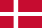   Hurricanes (DEN)440100002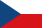   Czech Republic U23  (CZE)43175013  Joudrs Praha (CZE)42250024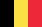   Deurne Spartans (BEL)41325035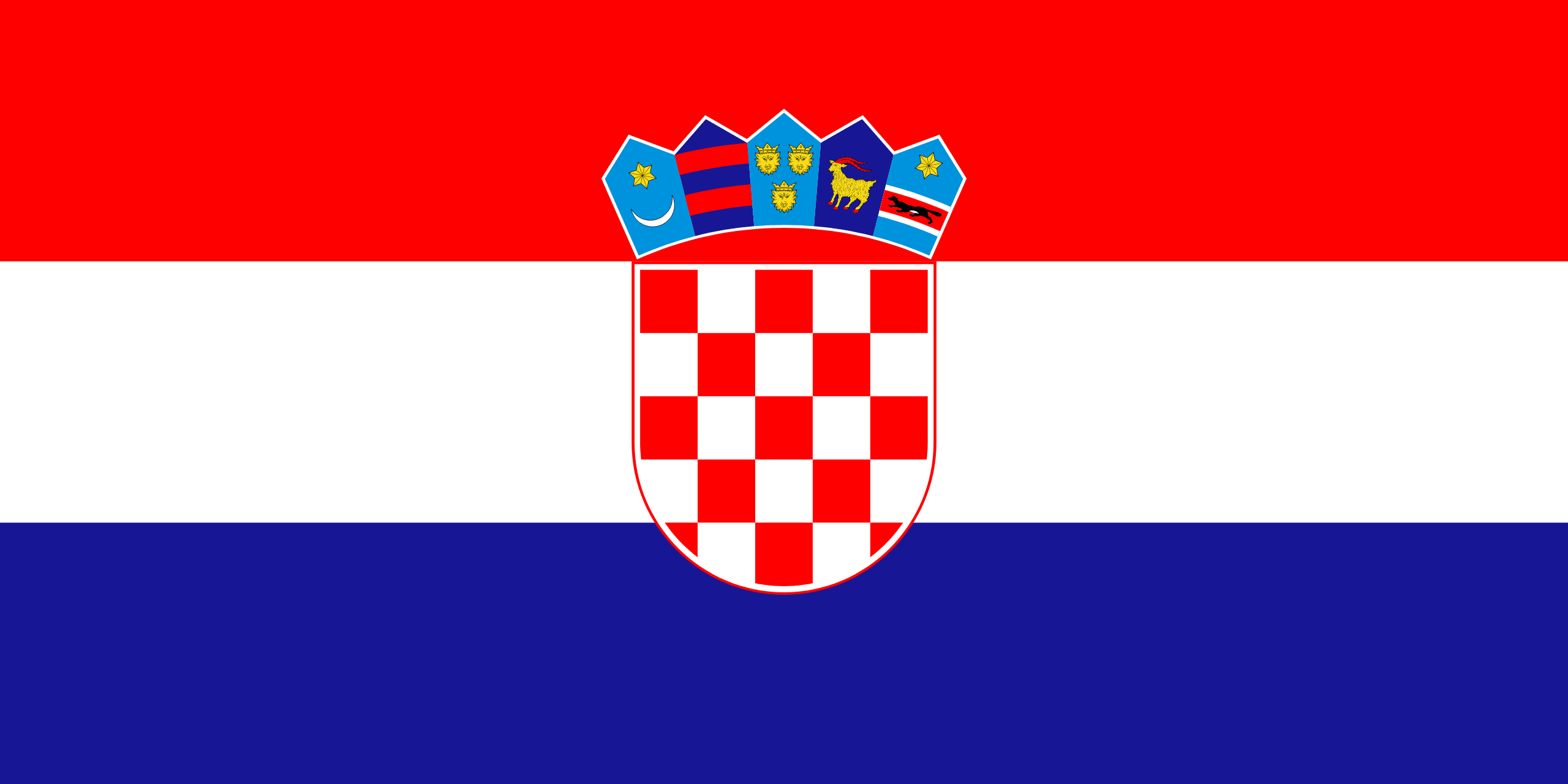   MRKI Medvedi (CRO)40404Teams tied appear in alphabetical order until the end of each roundTeams tied appear in alphabetical order until the end of each roundTeams tied appear in alphabetical order until the end of each roundTeams tied appear in alphabetical order until the end of each roundTeams tied appear in alphabetical order until the end of each roundTeams tied appear in alphabetical order until the end of each roundTeams tied appear in alphabetical order until the end of each roundTeams tied appear in alphabetical order until the end of each roundStandings Pool BStandings Pool BStandings Pool BStandings Pool BStandings Pool BStandings Pool BStandings Pool BStandings Pool BPosTeamGPWOLOAVGGB1  Hippos Havlickuv Brod (CZE)330100002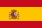   Magos Tenerife (ESP)32166713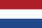   Quick BSC (NED)32166714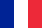   BC Contois Cobras (FRA)31233325  Montpellier Baracudas (FRA)40403,5Teams tied appear in alphabetical order until the end of each roundTeams tied appear in alphabetical order until the end of each roundTeams tied appear in alphabetical order until the end of each roundTeams tied appear in alphabetical order until the end of each roundTeams tied appear in alphabetical order until the end of each roundTeams tied appear in alphabetical order until the end of each roundTeams tied appear in alphabetical order until the end of each roundTeams tied appear in alphabetical order until the end of each roundStandings Pool CStandings Pool CStandings Pool CStandings Pool CStandings Pool CStandings Pool CStandings Pool CStandings Pool CPosTeamGPWOLOAVGGB1  Žraloci Ledenice (CZE)420100002  Chomutov Beavers (CZE)32110000,53  Alcmaria Victrix (NED)31201,54  Hoboken (BEL)31201,55  Span (CRO)30301,5Teams tied appear in alphabetical order until the end of each roundTeams tied appear in alphabetical order until the end of each roundTeams tied appear in alphabetical order until the end of each roundTeams tied appear in alphabetical order until the end of each roundTeams tied appear in alphabetical order until the end of each roundTeams tied appear in alphabetical order until the end of each roundTeams tied appear in alphabetical order until the end of each roundTeams tied appear in alphabetical order until the end of each roundGame Summary 13Game Summary 13Game Summary 13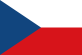 
Žraloci Ledenice (CZE) – Hoboken (BEL)10 – 0 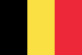 Game Summary 14Game Summary 14Game Summary 14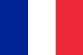 
BC Contois Cobras (FRA) – Hippos Havlickuv Brod (CZE)4 – 13 Game Summary 15Game Summary 15Game Summary 15
Deurne Spartans (BEL) – MRKI Medvedi (CRO)6 – 0Game Summary 16Game Summary 16Game Summary 16
Span (CRO) – Chomutov Beavers (CZE)1 – 8Game Summary 17Game Summary 17Game Summary 17
Montpellier Baracudas (FRA) – Magos de Tenerife (ESP)6 – 16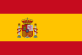 Game Summary 18Game Summary 18Game Summary 18
Joudrs Praha (CZE) – Czech Republic U23 (CZE)3 – 6 Game Summary 19Game Summary 19Game Summary 19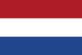 
Alcmaria Victrix (NED) – Hoboken (BEL)4 – 3Game Summary 20Game Summary 20Game Summary 20
Quick BSC (NED) – BC Contois Cobras (FRA)5 – 0Game Summary 21Game Summary 21Game Summary 21
Deurne Spartans (BEL) – Hurricanes (DEN)2 – 8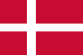 Game Summary 22Game Summary 22Game Summary 22
Žraloci Ledenice (CZE) – Span (CRO)11 – 1Game Summary 23Game Summary 23Game Summary 23
Montpellier Baracudas (FRA) – Hippos Havlickuv Brod (CZE)3 – 12Game Summary 24Game Summary 24Game Summary 24
MRKI Medvedi (CRO) – Czech Republic U23 (CZE)5 – 12 Game Summary 25Game Summary 25Game Summary 25
Chomutov Beavers (CZE) – Alcmaria Victrix (NED)1 – 0 Game Summary 26Game Summary 26Game Summary 26
Hurricanes (DEN) – Joudrs Praha (CZE)11 – 0 Technical appointmentsGameAt timeVenuePoolHome teamVisiting team2710:00Eagles 1BHippos Havlickuv BrodQuick BSCUmpires:Umpires:Mateo SabbadiniMateo SabbadiniSara DielenAkos FarkasScorers:Scorers:Petra MalaPetra MalaJonas VencPetr VseteckaT.C.:Mike JenningsGabriele HardingerGameAt timeVenuePoolHome teamVisiting team2812:30Eagles 1BMagos de TenerifeBC Contais CobrasUmpires:Umpires:Lewis HamiltonLewis HamiltonLouis RohanGerrit-Jan van der HoevenScorers:Scorers:Petr VšetečkaPetr VšetečkaPetra MalaJonas VencT.C.:Gabriele HardingerGabriele HardingerGameAt timeVenuePoolHome teamVisiting team2912:30Eagles 2CHobokenChomutov BeaversUmpires:Umpires:Miroslav DolejsMiroslav DolejsJiri DostalRichard SilvaScorers:Scorers:Michaela JirackovaMichaela JirackovaPetr MatousMatej NedelaT.C.:Mike JenningsGameAt timeVenuePoolHome teamVisiting team3012:30JoudrsCSpanAlcmaria VictrixUmpires:Umpires:Jan HoraJan HoraJens JakobsenBeate Farkas-UtzigScorers:Scorers:Lenka RichterovaLenka RichterovaAdela ChaloupkovaLucie HudikovaT.C.:Conny ChwojkaGameAt timeVenuePoolHome teamVisiting team3117:00Eagles 1ECC3A5Umpires:Umpires:TBATBATBATBAScorers:Scorers:Jakub HauserJakub HauserMatej NedelaMichaela JirackovaT.C.:Gabriele HardingerGabriele HardingerMike JenningsGameAt timeVenuePoolHome teamVisiting team3217:00JoudrsSCB1C2Umpires:Umpires:TBATBATBATBAScorers:Scorers:Adela ChaloupkovaAdela ChaloupkovaLucie HudikovaStepanka KostinovaT.C.:Conny ChwojkaGameAt timeVenuePoolHome teamVisiting team3319:30Eagles 1ECA3B4Umpires:Umpires:TBATBATBATBAScorers:Scorers:Alois SeckarAlois SeckarJakub HauserPetr MatousT.C.:Mike JenningsGabriele HardingerGameAt timeVenuePoolHome teamVisiting team3419:30JoudrsSCA2B2Umpires:Umpires:TBATBATBATBAScorers:Scorers:Tereza SmejkalovaTereza SmejkalovaStepanka KostinovaAdela ChaloupkovaT.C.:Conny ChwojkaAbbreviations